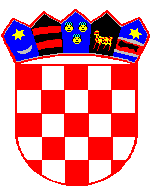      REPUBLIKA   HRVATSKA        ZADARSKA  ŽUPANIJA             GRAD OBROVAC           GRADONAČELNIKKLASA: 024-04/22-01/03URBROJ: 2198-23-01-22-3Obrovac, 28. studenog 2022.Na temelju članka 11. stavka 5. Zakona o pravu na pristup informacijama (,,Narodne novine" br.25/13 i 85/15), članka 48. Zakona o lokalnoj i područnoj (regionalnoj) samoupravi („Narodne novine“ broj 33/01, 60/01, 129/05, 109/07, 125/08, 36/09, 36/09, 150/11, 144/12, 19/13, 137/15, 123/17, 98/19 i 144/20) te članka 52. Statuta Grada Obrovca („Službeni glasnik Grada Obrovca“ broj 3/21) gradonačelnik Grada Obrovca donosi sljedeći 	Z A K L J U Č A Ko drugoj dopuni Zaključka o utvrđivanju Plana savjetovanja s javnošćuGrada Obrovca za 2022. godinuI.Tablični prikaz Plana savjetovanja s javnošću Grada Obrovca za 2022. godinu utvrđen Zaključkom KLASA: 024-04/22-01/03, URBROJ: 2198-23-01-22-1, od 13. lipnja 2022. godine i Zaključkom KLASA: 024-04/22-01/03, URBROJ: 2198-23-01-22-2, od 19. listopada 2022. godine dopunjuje se rednim brojevima 13., 14. i 15. kako slijedi:II.Ovaj Zaključak stupa na snagu prvog dana od dana objave na internetskoj stranici Grada Obrovca. GRADONAČELNIK Ante Župan, dr. med., v.r.Naziv tijela: GRAD OBROVAC	Plan savjetovanja s javnošću za godinu 2022. 	Naziv tijela: GRAD OBROVAC	Plan savjetovanja s javnošću za godinu 2022. 	Naziv tijela: GRAD OBROVAC	Plan savjetovanja s javnošću za godinu 2022. 	Naziv tijela: GRAD OBROVAC	Plan savjetovanja s javnošću za godinu 2022. 	Naziv tijela: GRAD OBROVAC	Plan savjetovanja s javnošću za godinu 2022. 	Naziv tijela: GRAD OBROVAC	Plan savjetovanja s javnošću za godinu 2022. 	Redni brojNaziv akta ili dokumentaNositelj izrade nacrta prijedloga aktaOčekivano vrijeme donošenja aktaOkvirno vrijeme provedbe internetskog savjetovanjaDonositelj akta 13.Izmjena Odluke o komunalnim djelatnostimaJedinstveni upravni odjelIV.tromjesečje2022.30 danaGradsko vijeće14.Izmjena Programa gradnje objekata i uređaja komunalne infrastrukture IJedinstveni upravni odjelIV.tromjesečje2022.30 danaGradsko vijeće15. Izmjena Programa održavanja komunalne infrastrukture Jedinstveni upravni odjelIV.tromjesečje2022.30 danaGradsko vijeće